Kedves Leendő Kiscsoportosaink, Kedves Szülők!Ovikóstolóra várunk a Jókai Oviba.Szeretnénk, ha eljönnétek hozzánk 2020. március 26-án, csütörtökön 10-12 óráig, bepillantanátok óvodánk életébe, megismernétek a leendő kiscsoportos óvó néniket.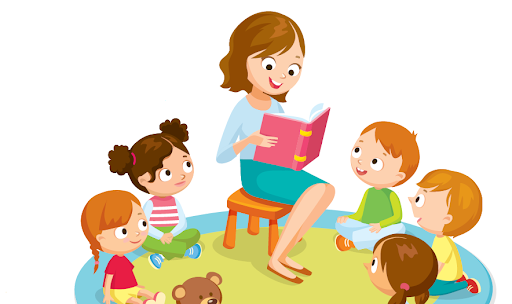 Helyszín: Jókai Mór Református Óvoda Miskolc Szent László u. 7.Kérjük, hogy lapos talpú váltócipőt gyerekek és felnőttek is hozzanak magukkal!Mindenkit szeretettel várunk!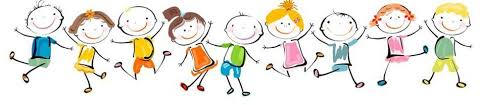 